Szyfr CezaraJeden z najstarszych sposobów szyfrowania pochodzi od Juliusza Cezara, który szyfrował swoją korespondencję z Cyceronem. Sposób ten polegał na tym, że zamiast każdej litery pisał literę występującą w alfabecie trzy miejsca dalej.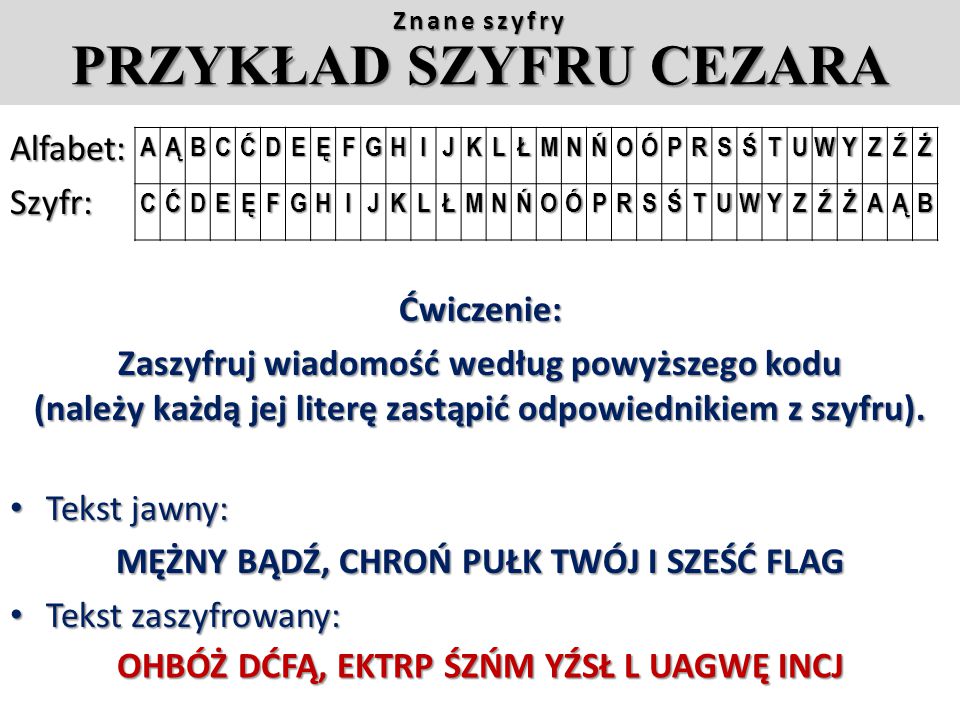 Wykorzystując powyższą tabelkę  - zaszyfruj tekst!Tekst jawny: HARCERZ JEST CZŁOWIEKIEM PRAWYM!Tekst zaszyfrowany:……………………………………………………………………Tekst jawny: HARCERZ TRWA W GOTOWOŚCI  DO DZIAŁANIA!Tekst zaszyfrowany:……………………………………………………………………Tekst jawny: NA HARCERZU ZAWSZE MOŻNA POLEGAĆ!Tekst zaszyfrowany:……………………………………………………………………Tekst jawny: HARCERZ SZANUJE SIEBIE, INNYCH I ŚRODOWISKO!Tekst zaszyfrowany:……………………………………………………………………Tekst jawny: HARCERZ JEST KREATYWNY W MYŚLI MOWIE I CZYNIE!Tekst zaszyfrowany:……………………………………………………………………Tekst jawny: HARCERZ JEST WIARYGODNY!Tekst zaszyfrowany:……………………………………………………………………QUIZ WIEDZY HARCERSKIEJGdzie na Krzyżu Harcerskim znajdują się 3 żołędzie?nad lilijkąna wieńcachpod lilijkąw symbolice Krzyża Harcerskiego nie występują żołędzie Hasło czuwaj wprowadziła 3 Żeńska Drużyna.............im. Emilii Plater.WarszawskaLwowskaModlińskaCo oznacza hasło czuwaj?Nie śpij!Bądź gotów! (gotowość do czynu)Pilnuj!Jak brzmi drugi punkt prawa harcerskiego?Harcerz postępuje po rycerskuHarcerz jest oszczędny i ofiarnyNa słowie harcerza polegaj jak na ZawiszyKiedy obchodzony jest Dzień Myśli Braterskiej?22 lutego1 sierpnia22 czerwcaJaki kolor sznura nosi drużynowy?zielonybrązowygranatowyPrzygotowały: I. NowierskaE. Gruszewska